LITERACIES FOR ALL SUMMER INSTITUTE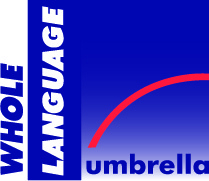 2014 CALL FOR PROGRAM PROPOSALSMaking Meaning: Teaching and Learning TogetherPasadena, California – July 17 to 19, 2014The 25th Annual Literacies for All Summer Institute opens a conversation about the transformative potential of curriculum with learners at the heart.  The conference theme, Making Meaning: Teaching and Learning Together, affirms the professional role of teachers in working closely with learners and developing learning experiences that respect the cultural backgrounds, interests and literacy development of learners.  Making meaning highlights learning as making sense of our world and celebrates the many ways of making meaning including reading, writing, talking, signing, listening, viewing, thinking, constructing, designing, singing, composing, playing, imagining, dancing, drawing, painting, sculpting, gaming, and inventing.  Teaching and learning together describes classrooms where learners have agency over their own learning and teachers are learning with their students.  In addition, teaching and learning together may occur in homes, libraries, community centers and agencies, after school and summer programs, literacy networks, agencies and social action groups. The Literacies for All Summer Institute is a forum in which the creative work of teachers and learners in this increasingly complex world is shared.  In whole language classrooms curriculum builds from the experiences, inquiries, challenges, and problems in learners’ daily lives. Learners develop as readers and writers as they address important issues, solve problems, and explore themes that cross boundaries between subject areas.  Our theme invites proposals describing collaborations among musicians, artists, writers, and learners.  We would love to see sessions that engage participants in creative expression around current themes and issues through art, music, drama, multimodal online literacies and other meaning making systems.We invite proposals describing how learners and teachers engage in meaningful and important work together, including sessions focusing on:Collaborative learning within democratic classroom communities, within multicultural/ multilingual learning communities, and/ or exploring global literature.Collaborations between learners, teachers, parents, and community members including community study, inquiry studies, service learning, critical pedagogy, and social action.Collaborations among musicians, artists, dancers, writers, teachers and learners.Teachers and learners engaged in the creative processes of generating themes and projects, planning learning experiences, selecting texts, topics, genre, media and modalities for learning.  Teaching and learning across language arts, science, social studies, math, and fine arts.Learners and teachers using multiple modalities - language, art, music, drama, mathematics, movement, on-line and new literacies – to express and extend learning.  Teacher to Teacher: We are particularly seeking teaching teams and panels where experienced teachers share ongoing projects and inquiries. The Literacies for All Summer Institute is a peer reviewed conference.  All proposals addressing whole language themes will be considered.If you are using this file to create your proposal, please save with your name to avoid confusion.2014 Literacies for All Summer Institute Call for Program Proposal FormProposal Submission Deadline:  January 31, 2014Presentation Title: _______________________________________________________________________________Presentation Format: 	Symposium (2.5 hours). Double session provides participants time to engage with a topic in depth, explore theoretical and philosophical frameworks, learn about research foundations, experience learning engagements and/ or try on specific strategies to bring back to their setting.  Must be substantial content and typically a group of presenters.  A limited number will be accepted.  	Panel (75 minutes). A panel session involves sharing a classroom, community and/ or inquiry project or exploring a theme from multiple perspectives.  May be organized as a conversation with a particular scholar or a conversation around a topic.  Panels may include paper presentations.*   	Individual Presentation (20 minutes) on a specific topic to be combined with other speakers to form a 75 minute panel presentation. Acceptance depends on finding several presenters working on common themes or topics.  We encourage individual presenters to use the “Whole Language Umbrella” facebook site to coordinate a panel proposal with other speakers.  	Workshop (75 minutes) exploring collaboration among musicians, artists, writers, and learners and / or engaging participants in creative expression through art, music, drama, multimodal online literacies and other meaning making systems. 	Roundtable Conversation focusing on a topic of interest, classroom learning experience, inquiry or research study, etc.  Roundtable presenters should typically prepare a handout or student work samples for participant engagement.  (Projectors will not be available) Roundtable conversations will grouped with other roundtable speakers in a 75 minute session around a common theme.  Each presenter would provide a 35 minute conversation and presenters may be asked to present twice in given timeslot.  	Poster offers research and teaching ideas mounted on a poster or tri-fold that is displayed for one timeslot in which designers engage participants in conversation about the content of the poster. Posters will be placed in one area during a specific timeslot allowing participants to engage in multiple brief conversations with a variety of presenters. Check here if this is a Teacher to Teacher session (See description above). Check here if willing to share this session in conference proceedings*We invite presenters to submit a formal paper that will be reviewed for publication in our on-line conference proceedings. Program Presentation Description:Please attach a brief (maximum 3 pages) description of the presentation.  On the first page, include the name, address, email, and affiliation for each presenter.  On the following pages, provide a specific description of your presentation including:  (1) Presentation rationale, (2) Theoretical frameworks and educational significance, (3) Content: What information will be shared and/ or what issues will be discussed?  (4) Format: How information will be shared and participants involved. Whole language theory is rooted in interaction and conversation; please make it clear how you will facilitate such activity during your session. Condensed Description (up to 50 words for the program):Intended Audience (check two from the list): Elementary      Early Childhood      Administrators     Middle School     Parents     New Teachers   Other    High School     Media Specialist     Curriculum Specialist     Post Secondary/Teacher Ed      Librarians  Important Notes:  Because WLU is a not-for-profit organization, the financial viability of its Annual Convention depends upon the support of everyone who attends.  Invited participants are required to register for the conference when they accept their invitation.  As a nonprofit association, NCTE/WLU is unable to reimburse program participants for travel or living expenses.  Session proposers should advise all involved in their proposal that submission of a proposal does not constitute an invitation to appear on the program.  Invitations will be sent following the Program Planning Committee’s peer-review and selection process.Contact Information:  		NameNameNameMailing AddressMailing AddressMailing AddressEmailPhone    Phone    Institutional AffiliationInstitutional AffiliationInstitutional AffiliationSend Proposal Form To:  WLU 2014 Literacies for All Summer Institute Call for Proposals % Sue Gallivan, 1111 West Kenyon Road, Urbana, IL 61801Send Proposal Form To:  WLU 2014 Literacies for All Summer Institute Call for Proposals % Sue Gallivan, 1111 West Kenyon Road, Urbana, IL 61801Email Proposal Form To:    wlu@ncte.org